Муниципальное бюджетное образовательное учреждение дополнительного образования детей «Детская музыкальная школа №1 г. Хабаровска»Дополнительная предпрофессиональная общеобразовательная программа в области музыкального искусства«Народные инструменты»АНСАМБЛЬ2013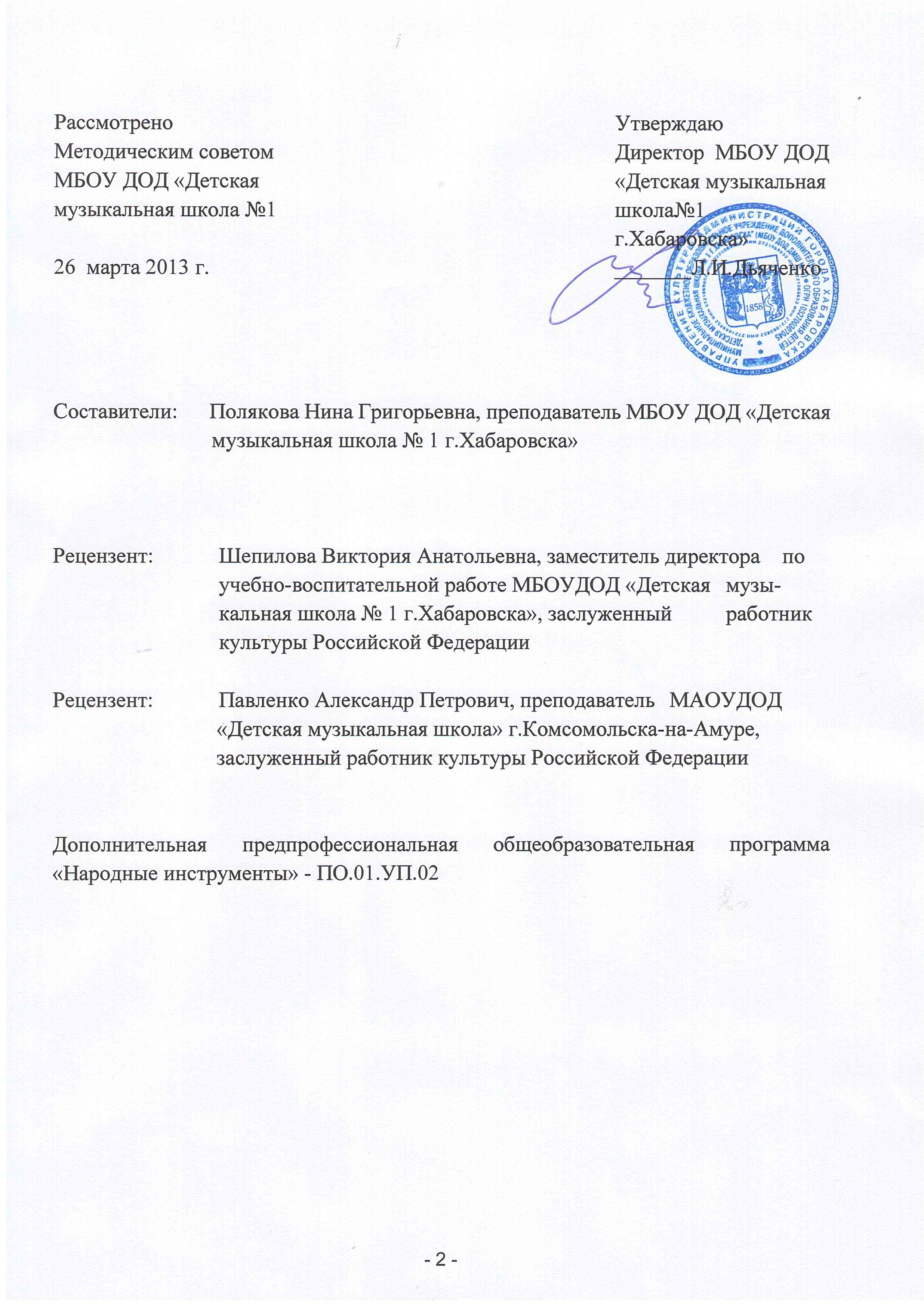 Пояснительная запискаПредлагаемая программа «Ансамбль» направлена на реализацию положений федеральных государственных требований к минимуму содержания, структуре и условиям реализации дополнительной предпрофессиональной программы в области музыкального искусства «Народные инструменты».Сроки обучения по  программе –  5, 6, 8, 9 лет.Объем учебного времени: 5-летний срок обучения - максимальная учебная нагрузка - 264 часа, в том числе:– 132 часа  аудиторных  занятий: 2-5 классы - 1 час в неделю;- 132 часа  - внеаудиторная (самостоятельная) работа учащихся:  2-5- классы – по 1 часу в неделю;6-летний срок обучения - максимальная учебная нагрузка – 396 часов, в том числе:– 198 часов  аудиторных  занятий: 2-5 классы –1 часа в неделю, 6 класс - 2 часа в неделю;- 198 часов  - внеаудиторная (самостоятельная) работа учащихся: 2-6 классы – по 1 часу в неделю;8-летний срок обучения – максимальная учебная нагрузка - 330 часов, в том числе:– 165 часов  аудиторных  занятий: 4-8 классы- 1 час в неделю;- 165 часов  - внеаудиторная (самостоятельная) работа учащихся: 4-8 классы – по 1 часу в неделю;9-летний срок обучения – максимальная учебная нагрузка – 462 часа, в том числе:– 231 час  аудиторных  занятий: 4-8 классы – 1 час в неделю, 9 класс - 2 часа в неделю;- 231 час  - внеаудиторная (самостоятельная) работа учащихся: 4-9 классы – по 1 часу в неделю.Рекомендуемая  учебная  и методическая  литература1.  В. Ушенин. Школа ансамблевого музицирования баянистов (аккордеонистов). Ч.1, 2 -4 классы ДМШ, Ч.2. 4- 6 классы ДМШ , Ростов –на- Дону, Феникс, 20112. Г.Бойцова. Юный аккордеонист, Ч.1, Ч.3. Москва, Музыка, 20123. Хрестоматия для баяна, выпуск 6. Санкт-Петербург, Композитор.4. Пьесы для ансамбля аккордеонистов, Москва, Изд. В.Катанского , 20005. Азбука баяниста для готово-выборного баяна. Сост. В.Кузовлев, Д.Самойлов. Москва, Кифара, 20106. А.Павленко. Этюды-картинки для баяна/аккордеона. Владивосток, 20057. Играем вместе. Сборник ансамблей для баяна (аккордеона). Сост. и ред. Е.Левина, Ростов –на- Дону, Феникс,  20118. Гурьева Л.Я. Репертуарный сборник (обработки для ансамбля баянистов- аккордеонистов). Хабаровск, 19969. Г.Беляев. Краски музыки. Сборник пьес и песен для баяна (аккордеона),  1 - 3 классы ДМШ. Ростов –на- Дону, Феникс,  2012